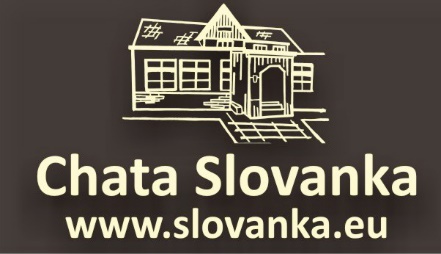 Smlouva č: 20240216/07se uzavírá v souladu se zákonem a vyhláškami č. 258/2000 O ochraně zdraví, č. 106/2001 O školách v přírodě a zotavovacích akcí, č. 137/2004 Hygienické požadavky na stravování, o poskytování ubytovacích a stravovacích služeb v rozsahu a za podmínek dále uvedených ohledně zajištění konání Školy v přírodě či Zotavovací akce mezi :Objednatel ( Odběratel ):Jméno: Základní škola a Mateřská škola , Hejnice, okres Liberec, příspěvková organizaceUlice: Lázeňská 406   Město: HejnicePSČ: 463 62Zastoupený: Mgr. Janem Kašparem - ředitelem školyIČO: 70695911Tel., mobil: +420 724 517 547mail: kaspar.jan@zshejnice.cz                                                                                             Kontaktní osoba: Petr Sýkora, e-mail: sykora.petr@zshejnice.cz, tel.: +420 731 569 380(dále jen „objednatel“)B)  Ubytovatel ( Dodavatel ):      Chata SLOVANKA      468 11 Janov nad Nisou, Horní Maxov 8       Zastoupená:  Michaelou Trojanovou              Benkova 1692/21, 149 00  Praha 4 - ChodovIČO: 71059750 DIČ: CZ7754230583Mobil: +420 602 831 420E-mail: info@slovanka.euBankovní spojení: Česká Spořitelna, a.s., číslo účtu: 105 521 7113/0800Kontaktní osoba: Michaela Trojanová		tel.:+420 602 831 420(dále jen „ubytovatel“)I.Předmět smlouvyPředmětem této smlouvy je zabezpečení pobytu pro děti v ubytovacím zařízení Chata Slovanka, Horní Maxov 8, 468 11 Janov nad Nisou, Škola v přírodě nebo Zotavovací akce v areálu ubytovatele.II.Místo a doba pobytu, počet lůžek, stravováníMísto pobytu: Chata Slovanka, Horní Maxov 8, 468 11 Janov nad NisouDoba pobytu (od – do): 11.02.2024 – 16.02.2024Předběžný počet lůžek: 32Závazně je nutno počet lůžek potvrdit do 10 dnů před začátkem pobytu. Stravování: 	plná penze včetně pitného režimu                                                   	 první jídlo: večeřeposlední jídlo: snídaně + balíček na cestuIII.Cenová ujednáníCena za předmět této smlouvy za pobyt ve škole v přírodě ve smyslu čl. II této smlouvy je stanovená ve výši včetně DPH 12 %: cena za den/osoba          a) děti od 2-6 let  MŠ…….…..…..630,-Kč zahrnuje ubytování, stravu 5x denně, pitný režim zdarma           b )děti od 6-11 let  I.st. ZŠ ………680,-Kč zahrnuje ubytování, stravu 3x denně, pitný režim zdarma           c) děti od 11-15 let II.st. ZŠ….…..690,-Kč zahrnuje ubytování, stravu 3x denně, pitný režim zdarma           d) studenti od 15-18 let SŠ……….750,-Kč zahrnuje ubytování, stravu 3x denně, pitný režim zdarma           e) placený pedagogický doprovod..810,-Kč zahrnuje ubytování, stravu 3x denně, pitný režim zdarmaMožnost pro ostatní kategorie dokoupení stravy 5x denně za úhradu 2x35,-Kč,tj.70,-Kč/osoba/den   (dopolední a odpolední svačina).       Způsob úhrady:	fakturou ( bankovním převodem )         Objednatel nesloží zálohu. Faktura – daňový doklad bude uhrazena objednavatelem na účet ubytovatele vedený u Česká  Spořitelna, a.s., číslo účtu: 105 521 7113/0800. Telefonní kontakt objednavatele uvedený   v záhlaví slouží jako specifický symbol.                                Celkové vyúčtování bude provedeno po splnění závazků z této smlouvy, na základě vystavené faktury zaslané objednateli. Tato faktura bude splatná do 7 dnů od doručení objednateli. Faktury musí mít náležitosti daňového dokladu. Pokud je objednatel v prodlení se splácením faktur, je povinen zaplatit ubytovateli úroky z prodlení podle platných právních předpisů.IV.Práva a povinnosti smluvních stranUbytovatel je povinen:Poskytnout objednateli ubytovací a stravovací služby v ubytovacím zařízení Chata Slovanka, Horní Maxov 8, 468 11 Janov nad Nisou, jakož i umožnit užívání společných a dalších prostor a zařízení a používání služeb podle platných právních předpisů o školách v přírodě, a hygienických požadavků na zotavovací akce pro děti.Odevzdat objednateli prostory vyhrazené mu k ubytování, vyučování a stravování a dalším činnostem ve stavu způsobilém pro řádně užívání a zajistit mu nerušený výkon jeho práv a povinností spojených se zabezpečením úkolů školy v přírodě či zotavovacích akcí.Zabezpečit řádný úklid všech poskytnutých prostor v rámci platných hygienických norem a předpisů.Seznámit objednatele s ustanoveními vnitřního řádu ubytovacího zařízení Chata Slovanka (Provozní řád Chaty Slovanka, Ubytovací řád Chaty Slovanka a Požární řád Chaty Slovanka).IV.Práva a povinnosti smluvních stranUbytovatel je povinen:Poskytnout objednateli stravování v množství a kvalitě stanovené platnými stravovacími předpisy a limity.Ubytovatel a jeho personál se zavazuje dodržovat platné hygienické, bezpečnostní a požární předpisy.IV.Práva a povinnosti smluvních stranObjednatel je povinen:Dodržovat platný vnitřní řád ubytovacího zařízení Chata Slovanka (Provozní řád Chaty Slovanka, Ubytovací řád Chaty Slovanka a Požární řád Chaty Slovanka). Ubytovatel si vyhrazuje právo na odstoupení od smlouvy, pokud zcela nebo jen z části a to i v průběhu pobytu ubytovaná osoba či ubytované osoby přes upozornění tyto řády, nebo jen každý jednotlivě opakovaně porušuje(í) – bez nároku vrácení ceny pobytu při předčasném odjezdu.Zaplatit za poskytnuté služby ubytovateli cenu ve výši a lhůtách stanovených v této smlouvě.Užívat prostory mu poskytnuté smlouvou řádně. V těchto prostorách nesmí bez souhlasu ubytovatele  provádět žádné podstatné změny.Po skončení pobytu v ubytovacím zařízení Chata Slovanka předat všechny užívané prostory a věci, které užíval, ve stavu, v jakém je převzal, s přihlédnutím k obvyklému opotřebení.Nahradit případnou vzniklou škodu na majetku ubytovacího zařízení Chata Slovanka způsobenou prokazatelně jejími účastníky, bude takováto škoda uhrazena objednatelem v hotovosti a to nejpozději v den odjezdu ( doklad o zaplacení mu bude automaticky vystaven při převzetí hotovosti ).Uhradit ubytovateli veškerý materiál, zboží či služby, které mu budou na jeho žádost poskytnuty, pokud jejich poskytnutí není podle této smlouvy povinností ubytovacího zařízení Chata Slovanka.Ubytované osoby jsou povinny ve všech vnitřních prostorech Chaty Slovanka používat domácí obuv.V.Další ujednáníV případě zrušení pobytu 30 až 16 dnů před akcí ze strany objednatele před smluveným nástupem bude ubytovatel účtovat objednateli smluvní pokutu ve výši 50% ceny a při zrušení pobytu 15 a méně dnů před akcí, bude ubytovatel účtovat objednateli smluvní pokutu ve výši 90% ceny dle dohodnutých a objednaných služeb.Neodbydlené úhrady jsou při předčasném odjezdu nevratné.Při zkrácení pobytu dle výše se storno vypočte z ceny, o kterou byl pobyt zkrácen.V.Další ujednáníNástup na pobyt je od 15:30 hod. do 17:30 hod. v den příjezdu.Předání prostor ubytovacího zařízení je do 10:00 hod. v den odjezdu.VI.Pojištění                    (1) V ceně pobytu není obsaženo pojištění účastníků pobytu ŠvP či ZA.VII.Zdravotnický dozorV ceně pobytu je ZDARMA využití personálního odborného vybavení ubytovacího zařízení              Chata Slovanka, Horní Maxov 8, 468 11 Janov nad Nisou – ZDRAVOTNICKÝ DOZOR – provozovatel Michaela Trojanová, má dosažené vzdělání – všeobecná zdravotní sestra –    číslo maturitního vysvědčení  6HA0004032 a registrační číslo Osvědčení k výkonu zdravotnického povolání bez odborného dohledu v oboru všeobecná sestra 005-0133-9355.NUTNÉ sjednat písemně předem při objednávce.VIII.Závěrečné ustanoveníSmlouva se vyhotovuje ve dvou stejnopisech a nabývá platnosti podpisem oprávněných zástupců smluvních stran. Každý z účastníků si ponechá jedno vyhotovení smlouvy. Změny a doplňky je možné provést po dohodě obou smluvních stran.V       Hejnicích               dne 9.2.2024………………………………..objednatelV  Horním Maxově  dne 05.02.2024………………………………..ubytovatelMichaela Trojanová, Benkova 1692/21,                             149 00 Praha 4 - Chodov